Hódmezővásárhely – Kopáncs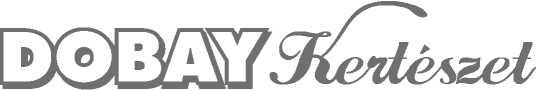 ÚJ LEVELEZÉSI CÍM / NEW POSTAL ADDRESS:6725 Szeged, Alkony u. 3.Tel.: +36 62 / 249 789; Mobil: +36 30 / 9284 741Email: dobaykert@dobaykert.hu; www.dobaykert.huFONTOS! A legkisebb rendelhető darabszám: fajtánként egy tálca (20 db)Színes képeket és fajtaleírásokat megtalálja a honlapunkon: dobaykert.huMUSKÁTLI DUGVÁNY RENDELŐLAP • 2022-2023ORDER FORM FOR PELARGONIUM CUTTINGSszállítás hete / delivery week		db / pieceTOSCANA ZONALE FAJTÁKSmart Lenja Salmon	Smart Light Pink	Smart Patricia Orange	Smart Laura Purple	Smart Katarina Lilac…………………………………………………..Smart  Splash ÚJ………………………………………………………..Smart Senna Red……………………………………………………….Smart Jenny White…………………………………………………….Trend Emilia Orange…………………………………………………Trend Sophie Dark Red  ÚJ………………………………………..Trend Julia Red ÚJ……………………………………………………..Trend Salmon…………………………………………………………….Trend Hanna Hot Pink……………………………………………….Trend Gesa Light Pink………………………………………………..Trend Yvonne Neon Impr. ÚJ……………………………………Trend Vera Pink Eye………………………………………………….Trend Lasse White…………………………………………………….Trend Lilac ……………………………………………………………….szállítás hete / delivery week		db / pieceCastello Tessa Blue ÚJ.	Castello Sören Salmon	Castello Bernd Dark Red…………………………………………….Castello Ronja Red…………………………………………………….Castello  Onno Neon Purple………………………………………Castello Baldo Lilac Eye…………………………………………….Castello Tammo Rose Eye………………………………………….Castello Claire Rose Red Eye……………………………………Castello Isabella White………………………………………………Dolce Vita Emma Salmon…………………………………………..Dolce Vita Gisela Dark Red……………………………………….Dolce Vita Lisa Hot Coral…………………………………………..Dolce Vita Anne Pink…………………………………………………Dolce Vita Claudio Rose Eye……………………………………..Dolce Vita Sylvia Orange…………………………………………..Dolce Vita Linus Pink Eye………………………………………….Dolce Vita Erika White……………………………………………..Dolce Vita Klaas Lilac……………………………………………….Estelle ÚJ………………………………………………………………..Friesia Red……………………………………………………………….szállítás hete / delivery week		db / pieceTOSCANA PELTATUM FAJTÁKMoonflair Burgundy………………………………………………….Moonflair Dark Pink…………………………………………………..Moonflair Amethyst…………………………………………………..Moonflair Red……………………………………………………………Medio Rita Hot Pink…………………………………………………..Medio Ana Pink………………………………………………………….Medio Karolina Dark Red…………………………………………..Medio Gabry Red………………………………………………………Medio Marlen Amethyst…………………………………………..Medio Teske Lavender……………………………………………..Medio Lollipop Nixe Dark Red…………………………………..Medio Lollipop Mariska……………………………………………Medio Lona White…………………………………………………….Medio Erke Pink………………………………………………………..Sunflair Josina Hot Pink…………………………………………….Sunflair Linda Pink…………………………………………………….Sunflair Ruben Dark Red……………………………………………Sunflair Lollipop Candy Pink……………………………………….Sunflair Paula Red……………………………………………………..Sunflair Amethyst………………………………………………………Sunflair Lollipop Chris Red…………………………………………Sunflair Eva White……………………………………………….......INTERSPECIFIKUS FAJTÁKGalaxy Dark Red…………………………………………………………Galaxy  Scarlet ÚJ………………………………………………………Galaxy Salmon…………………………………………………………..Xtreme Lilac……………………………………………………………..Xtreme Mila Dark Red ÚJ………………………………………….PAC Two in One Peach……………………………………………..PAC Two in One White Splash…………………………………..PAC Two in One Violet……………………………………………..PAC Two in One Hot Pink Splash……………………………….PAC Two in One Compact Coral………………………………..PAC GRANDIFLORUM TIPUSOKPAC Angeleyes Magenta…………………………………………..PAC Angeleyes Cassis……………………………………………….PAC Angeleyes Randy……………………………………………….PAC Candy Flowers Pink Whit Eye…………………………..PAC Candy Flowers Dark Red…………………………………....PAC Candy Flowers Peach Cloud……………………………….PAC Candy Flowers Bright Red………………………………….PAC Candy Flowers White…………………………………………PAC Candy Flowers Bicolor……………………………………….PAC Candy Flowers Violet…………………………………………szállítás hete / delivery week		db / piecePAC FIREWORKS , PAC ANTIK FAJTÁKPAC Fireworks Scarlet………………………………………………..PAC Fireworks Pink…………………………………………………….PAC Antik Orange………………………………………………………PAC Antik Violet…………………………………………………………PAC Antik Pink……………………………………………………………PAC ZONALE FAJTÁKPAC Salmon Queen……………………………………………………PAC Hidemi……………………………………………………………….PAC Glacis…………………………………………………………………PAC Shocking Orange………………………………………………..PAC Stefanie………………………………………………………………PAC Anthony……………………………………………………………..PAC Impr. Victor………………………………………………………..PAC Pink Lace…………………………………………………………….PAC Alice……………………………………………………………………PAC Calais………………………………………………………………….PAC Emilia…………………………………………………………………PAC Iceberg……………………………………………………………….PAC Mosaic Violet ÚJ…………………………………………………PAC Mosaic Red 23 ÚJ……………………………………………….PAC Morning Sun………………………………………………………PAC Samara………………………………………………………………PAC Abelina………………………………………………………………PAC Greta………………………………………………………………….PAC Julia……………………………………………………………………PAC Marena………………………………………………………………PAC Neona 21……………………………………………………………PAC Rosita…………………………………………………………………PAC Spanish Wine Rose……………………………………………..PAC Chocolate Pink……………………………………………………PAC Chocolate Fire……………………………………………………PAC Chocolate Apricot………………………………………………PAC Flower Fairy Strawberry ÚJ…………………………………PAC Flower Fairy Violet……………………………………………..PAC Flower Fairy Pink………………………………………………..PAC Flower Fairy Red Splash…………………………………PAC Flower Fairy Berry………………………………………………PAC Flower Fairy White Splash…………………………………..PAC PELTATUM FAJTÁKPAC Becky………………………………………………………………….PAC Kitty……………………………………………………………………PAC Sandy………………………………………………………………….PAC Mexica Amy………………………………………………………..PAC Mexica Ruby……………………………………………………….szállítás hete / delivery week		db / piecePAC Polly ……………………………………...............................PAC Amy……………………………………………………………………PAC Pink Sybil……………………………………………………………PAC Ruby…………………………………………………………………..PAC Rocky………………………………………………………………….PAC Rosy……………………………………………………………………PAC Tommy……………………………………………………………….PAC Vintage Rose………………………………………………………PAC Blanche Roche……………………………………………………PAC Happy Face Dark Red………………………………………...PAC Happy Face Lilac………………………………………………..PAC Happy Face Dark Red Mex…………………………………PAC Happy Face Magenta…………………………………………PAC Happy Face Purple…………………………………………….PAC Happy Face White……………………………………………..PAC Ville de Dresden Impr………………………………………..PAC PELGARDINI FAJTÁKPAC Caramel Red……………………………………………………...Mrs Pollock……………………………………………………………….Occold Shield…………………………………………………………….Vancouver Centennial……………………………………………….Wilhelm Langgut……………………………………………………….PAC Evka……………………………………………………………………szállítás hete / delivery week		db / piecePAC ILLATOS LEVELŰ / FRAGRANT LEAVESPAC Angels Parfume………………………………………………….VILLE / DECORAVille piros/red………………………………………………………....Ville rózsaszín/pink………………………………………………….Ville lila/lila……………………………………………………………..Ville sötét rózsaszín/dark pink…………………………………..Decora piros/red………………………………………………………Decora rózsaszín/pink……………………………………………….Decora lila/lila………………………………………………………….Decora sötét rózsaszín/dark pink……………………………..Figyelem ! Az általunk forgalmazott összes muskátli fajta a Ville és Decora fajták kivételével fajtavédelem alatt áll ! Utánszaporításuk csak megkötött licensz-szerződés keretében engedélyezett .Importand All Pelargonium varieties except Ville and Decora types, are protected by licence-agreements. If you want to make cuttings please call me for more information  .